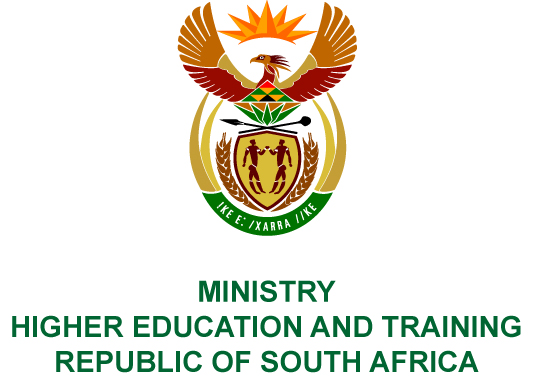 Private Bag X893, Pretoria, 0001, Tel (012) 312 5555, Fax (012) 323 5618Private Bag X9192, Cape Town, 8000, Tel (021) 469 5150, Fax: (021) 465 7956	Memorandum from the Parliamentary Office				NATIONAL ASSEMBLYFOR WRITTEN REPLYQUESTION 127DATE OF PUBLICATION OF INTERNAL QUESTION PAPER: 11/02/2016(INTERNAL QUESTION PAPER 1 OF 2016)Prof B Bozzoli (DA) to ask the Minister of Higher Education and Training: With reference to his reply to question 4179 on 14 December 2015, and with respect to his department’s post on his department’s official Facebook page on 12 December 2012, what was the nature of the relationship between the Construction Education and Training Authority (CETA) and the Dambuza Community Development Trust (Dambuza) in respect of the project referred to in the specified post as the Ceta-Dambuza Community Trust Project; did any other Sector Education and Training Authorities (SETAs) have a relationship similar to the relationship between CETA and Dambuza and/or any of its subsidiaries in the period 1 January 2010 to 31 December 2015; if not, what is the position in this regard; if so, in each case (a) which SETA(s) had such a relationship with Dambuza or the relevant subsidiary, (b) what amount did each specified SETA pay to Dambuza or the relevant subsidiary as a result of that relationship and (c) what services were rendered as a result of the respective relationship; does each specified SETA have a record of (a) how many students were trained as a result of projects arising from the specified relationships, (b) the fields in which the students were trained and (c) the accredited authority that offered the specified training; if not, why not in each case; if so, what are the relevant details in each case; did each specified SETA request information with respect to the identity of the (a) chief executive officer of the trust and (b) board members; if not, why not; if so, what are the relevant details in this regard?NW127EREPLY:This relationship was one of discretionary grant funding in line with CETA’s discretionary grant policy.AgriSeta did not disburse funds during the period under consideration, andAs of 31 December 2015, an amount of R6, 568 929.26 was paid by CETA which includes disbursements and learner stipends. Yes, the information is tabulated below:The due diligence undertaken in the ordinary course would reveal the details sought and more.Compiler/Contact persons: Mr MZ NgubaneExt: 5896DIRECTOR – GENERALSTATUS:DATE:REPLY TO QUESTION 127 APPROVED/NOT APPROVED/AMENDED Dr BE NZIMANDE, MPMINISTER OF HIGHER EDUCATION AND TRAININGSTATUS:DATE:(a) Name of SETA(b) Line items paidAmountProgrammeConstruction Education and Training AuthorityLearner StipendR1 581 840LearnershipsConstruction Education and Training AuthorityAdministration feesR   236 200Construction Education and Training AuthorityLearning materialR 94 200Construction Education and Training AuthorityFacilitationR140 500Construction Education and Training AuthorityAssessmentsR46 500Construction Education and Training AuthorityInternal moderationsR6 700Construction Education and Training AuthorityToolkitR73 600Construction Education and Training AuthorityConsumablesR480 000Construction Education and Training AuthorityProtective clothingR60 000Construction Education and Training AuthorityLearner StipendR1 147 017Apprenticeships (First year)Construction Education and Training AuthorityLearning materialsR47 000Construction Education and Training AuthorityAdministration fees (R300 X 12 months)R257 400Construction Education and Training AuthorityFacilitation (R500 p/m X 4)R172 000Construction Education and Training AuthorityAssessments (R500 X 2)R0Construction Education and Training AuthorityInternal moderations (R350 X 2)R0Construction Education and Training AuthorityMentorship (R500 p/m X 8)R 257 000Construction Education and Training AuthorityToolkitR0Construction Education and Training AuthorityConsumables (R1600 X 3 months)R 150 400Construction Education and Training AuthorityProtective ClothingR 56 400Construction Education and Training AuthorityLearner StipendR 1 045 650Apprenticeships (Second year)Construction Education and Training AuthorityLearning MaterialsR0Construction Education and Training AuthorityAdministration (R300 x 12 months)R 223 900Construction Education and Training AuthorityFacilitation (R500 p/m x 4)R 142 500Construction Education and Training AuthorityAssessments (R500 x 2)R0Construction Education and Training AuthorityInternal Moderations (R350 x 2)R0Construction Education and Training AuthorityMentorship (R500 p/m x 8)R 232 000Construction Education and Training AuthorityToolkitR0Construction Education and Training AuthorityConsumables (R1600 x 3)R0Construction Education and Training AuthorityProtective clothingR 42 600SETANumber of learners completed trainingField of StudyAccredited AuthorityCETA94LeanershipsQuality Council for Trades and OccupationsCETA74Apprenticeship: BricklayingQuality Council for Trades and OccupationsCETA25Short Skills Programmes (Plumbing)Quality Council for Trades and OccupationsCETA25Short Skills Programmes (Carpentry)Quality Council for Trades and OccupationsCETA25Short Skills Programmes (Masonry)Quality Council for Trades and OccupationsTOTAL243